от «14» ___04_____ 2021 г.				                                        № _459Об утверждении Порядка организации проведенияна территории МО «Город Мирный» мероприятий по отлову, перегону (транспортировке) и временному содержанию безнадзорных сельскохозяйственных животных       В соответствии со ст. ст. 230-232 Гражданского кодекса Российской Федерации, Федеральными законами от 06.10.2003 № 131-ФЗ «Об общих принципах организации местного самоуправления в Российской Федерации», от 07.07.2003 № 112-ФЗ «О личном подсобном хозяйстве», от 30.03.1999 № 52-ФЗ «О санитарно-эпидемиологическом благополучии населения», от 14.05.1993 № 4979-1 «О ветеринарии», законом Республики Саха (Якутия) от 14.06.2000 З № 207-II «О личном подсобном хозяйстве граждан в Республике Саха (Якутия)», Постановлением Правительства Республики Саха (Якутия) от 28.04.2011 № 178 «Об утверждении Правил выпаса и прогона сельскохозяйственных животных на территории Республики Саха (Якутия)» городская Администрация постановляет:        1. Утвердить прилагаемый Порядок организации проведения на территории МО «Город Мирный» мероприятий по отлову, перегону (транспортировке) и временному содержанию безнадзорных сельскохозяйственных животных.         2. Опубликовать настоящее Постановление в порядке, установленном Уставом МО «Город Мирный».   3.  Контроль исполнения настоящего Постановления возложить на 1-го Заместителя Главы Администрации по ЖКХ, имущественным и земельным отношениям С.Ю. Медведь.
Глава города						    	                     К.Н. АнтоновПриложение к Постановлению городской Администрации от «_14__» ___04____ 2021 г. № 459_Порядок организации проведения на территории МО «Город Мирный» мероприятий по отлову, перегону (транспортировке) и временному содержанию безнадзорных сельскохозяйственных животных
1. Общие положения
      1.1. Порядок организации проведения на территории МО «Город Мирный» мероприятий по отлову, перегону (транспортировке) и временному содержанию безнадзорных сельскохозяйственных животных (далее - Порядок) разработан для организации мероприятий по отлову, перегону (транспортировке) и содержанию безнадзорных сельскохозяйственных животных на территории МО «Город Мирный» в соответствии со ст. ст. 230-232 Гражданского кодекса Российской Федерации, Федеральными законами от 06.10.2003 № 131-ФЗ «Об общих принципах организации местного самоуправления в Российской Федерации», от 07.07.2003 № 112-ФЗ «О личном подсобном хозяйстве», от 30.03.1999 № 52-ФЗ «О санитарно-эпидемиологическом благополучии населения», от 14.05.1993 № 4979-1 «О ветеринарии», законом Республики Саха (Якутия) от 14.06.2000 З № 207-II «О личном подсобном хозяйстве граждан в Республике Саха (Якутия)», Постановлением Правительства Республики Саха (Якутия) от 28.04.2011 № 178 «Об утверждении Правил выпаса и прогона сельскохозяйственных животных на территории Республики Саха (Якутия)». 1.2. Порядок установлен в целях реализации законных прав и свобод граждан, обеспечения санитарно-эпидемиологического и ветеринарного благополучия, охраны здоровья и жизни людей и животных, а также для обеспечения благоприятных условий жизнедеятельности населения. 1.3. Администрация МО «Город Мирный» Мирнинского района Республики Саха (Якутия) (далее-городская Администрация), осуществляет следующие функции:   - осуществляет прием информации о нахождении на территории МО «Город Мирный» безнадзорных сельскохозяйственных животных;  - проводят мероприятия по отлову, перегону (транспортировке) и временному содержанию безнадзорных сельскохозяйственных животных;  - осуществляют регистрацию в журнале приема и выдачи безнадзорных сельскохозяйственных животных. 1.4. Городская Администрация имеет право: - передавать безнадзорное сельскохозяйственное животное для временного содержания лицам и (или) гражданам, имеющим соответствующие условия для временного содержания безнадзорных сельскохозяйственных животных.
2. Основные понятия и их определения
     2.1. Сельскохозяйственные животные – крупный и мелкий рогатый скот (лошади, коровы, овцы, козы), содержащиеся в домашних хозяйствах граждан и хозяйствах сельскохозяйственных товаропроизводителей, используемые в целях производства животноводческой, молочной, сопутствующей и другой продукции, необходимым условием содержания которых являются прогон и выпас.         2.2. Безнадзорные сельскохозяйственные животные - животные, имеющие собственника и временно выбывшие из-под его попечения, а также животные, собственник которых неизвестен.         2.3. Отлов безнадзорных сельскохозяйственных животных - мероприятия по задержанию безнадзорных сельскохозяйственных животных.       2.4. Пункт временного содержания сельскохозяйственных животных - помещения и (или) территории, специально предназначенные для временного содержания безнадзорных сельскохозяйственных животных.       2.5. Проведение ветеринарных мероприятий - клинический осмотр ветеринарной службой безнадзорных сельскохозяйственных животных, для оказания ветеринарной помощи отловленным безнадзорным сельскохозяйственным животным.       2.6. Перегон (транспортировка) безнадзорных сельскохозяйственных животных - мероприятия по перемещению безнадзорных сельскохозяйственных животных с места отлова до пункта помещения и (или) территории, специально предназначенные для временного содержания безнадзорных сельскохозяйственных животных.3. Порядок отлова, перегона (транспортировки) и содержание безнадзорных сельскохозяйственных животных
     3.1. Отлову подлежат сельскохозяйственные безнадзорные животные независимо от породы и назначения (в том числе имеющие клеймо с номерным знаком, идентификационным номером), находящиеся вне установленных мест для выпаса и прогона животных, в том числе на улице или в иных общественных местах.       3.2. Отлов и перегон (транспортировка) безнадзорных сельскохозяйственных животных основываются на принципах гуманного отношения к ним и при необходимости производятся с применением приспособлений, исключающих травмы, увечья и гибель животных, за исключением случаев, когда поведение безнадзорных сельскохозяйственных животных угрожает жизни и здоровью человека (людей).       3.3. Городская Администрация после получения информации о нахождении на территории МО «Город Мирный» безнадзорных сельскохозяйственных животных, обеспечивает комиссионный выезд специалистов городской Администрации, для задержания животного и перегона (транспортировки) на специально предназначенную территорию для временного содержания безнадзорных сельскохозяйственных животных.     3.4. Состав комиссии для задержания безнадзорного животного перегона (транспортировки) на специально предназначенную территорию для временного содержания безнадзорных сельскохозяйственных животных приведен в Приложении к настоящему Порядку.      3.5. В случае задержания безнадзорных сельскохозяйственных животных в пункте временного содержания более 12 часов, городская Администрация обязана организовать кормление, поение и охрану животных.     3.6. В целях учета поступления и выдачи безнадзорных животных, специалистами городской Администрации ведется специальный журнал учета безнадзорных сельскохозяйственных животных. Специалисты городской Администрации обязаны зафиксировать в журнале время поступления безнадзорного сельскохозяйственного животного, его отличительные признаки (идентификационный номер животного, клеймо с номерным знаком), время выдачи сельскохозяйственного животного владельцу, паспортные данные владельца (либо иного документа, удостоверяющего личность), адрес места жительства владельца, личную подпись владельца.
4. Содержание и возврат отловленных безнадзорных сельскохозяйственных животных
     4.1. Отловленные безнадзорные сельскохозяйственные животные содержатся в пунктах, специально предназначенных для временного содержания безнадзорных сельскохозяйственных.
     4.2. В период нахождения в пункте временного содержания, безнадзорные сельскохозяйственные животные осматриваются ветеринарным специалистом (при необходимости).     4.3. В соответствии с пунктом 1 статьи 230 Гражданского кодекса Российской Федерации лицо, задержавшее безнадзорный или пригульный скот или других безнадзорных животных, обязано возвратить их собственнику, а если собственник животных или место его пребывания неизвестны, не позднее трех дней с момента задержания заявить об обнаруженных животных в полицию или в орган местного самоуправления, которые принимают меры к розыску собственника.      4.4. Обязанности владельцев безнадзорных сельскохозяйственных животных:     4.4.1. Для возврата задержанного животного владелец обязан предъявить следующие документы:      -документы, подтверждающие право собственности на сельскохозяйственное животное;      -документ, удостоверяющий личность владельца.     4.5. Возврат безнадзорных сельскохозяйственных животных владельцу отражается в журнале учета поступления и выдачи безнадзорных сельскохозяйственных животных.     4.6. Запрещается передавать безнадзорное сельскохозяйственное животное лицам моложе 18 лет.     4.7. Лицами, осуществляющими временное содержание безнадзорных животных, могут быть хозяйствующие субъекты либо граждане, имеющие соответствующие условия для временного содержания сельскохозяйственных животных.      4.8. Хозяйствующие субъекты обязаны согласовать место временного размещения безнадзорных сельскохозяйственных животных с городской Администрацией. 	4.9. Лицо, задержавшее безнадзорных сельскохозяйственных животных, и лицо, которому они переданы на содержание и в пользование, обязаны их надлежаще содержать и при наличии вины отвечают за гибель и порчу животных в пределах их стоимости.5. Приобретение права собственностина безнадзорных сельскохозяйственных животных
      5.1. В соответствии со ст. ст. 230 - 232 Гражданского кодекса Российской Федерации, если в течение 6 (шести) месяцев с момента задержания безнадзорных сельскохозяйственных животных их владелец не будет обнаружен или сам не заявит о своем праве на них, городская Администрация или лицо, у которого животные находились на содержании и в пользовании, приобретает право собственности на них.      5.2. Право собственности на таких животных приобретается в судебном порядке в соответствии со ст. ст. 290-293 Гражданского процессуального кодекса Российской Федерации.       5.3. При отказе этого лица от приобретения в собственность содержавшихся у него животных они поступают в муниципальную собственность и используются в порядке, определяемом городской Администрацией.       5.4. В случае явки прежнего собственника безнадзорных сельскохозяйственных   животных после перехода их в собственность другого лица прежний собственник вправе при наличии обстоятельств, свидетельствующих о сохранении к нему привязанности со стороны этих животных или о жестоком либо ином ненадлежащем обращении с ними нового собственника, потребовать их возврата на условиях, определяемых по соглашению с новым собственником, а при не достижении соглашения - судом.6. Возмещение расходов на содержание безнадзорных животных и вознаграждение за них6.1. В случае возврата безнадзорных животных собственнику лицо, задержавшее животных, и лицо, у которого они находились на содержании и в пользовании, имеют право на возмещение их собственником необходимых расходов, связанных с содержанием животных, с зачетом выгод, извлеченных от пользования ими._______________________________________________________                               Приложение к Порядку организации проведения на территории МО «Город Мирный» мероприятий по отлову, перегону (транспортировке) и временному содержанию безнадзорных сельскохозяйственных животных,утвержденному Постановлением городской Администрацииот «___14_» ___04_____ 2021 г. № __459___Состав комиссии для задержания безнадзорного животного перегона (транспортировки) на специально предназначенную территорию для временного содержания безнадзорных сельскохозяйственных животныхАДМИНИСТРАЦИЯМУНИЦИПАЛЬНОГО ОБРАЗОВАНИЯ«Город Мирный»МИРНИНСКОГО РАЙОНАПОСТАНОВЛЕНИЕ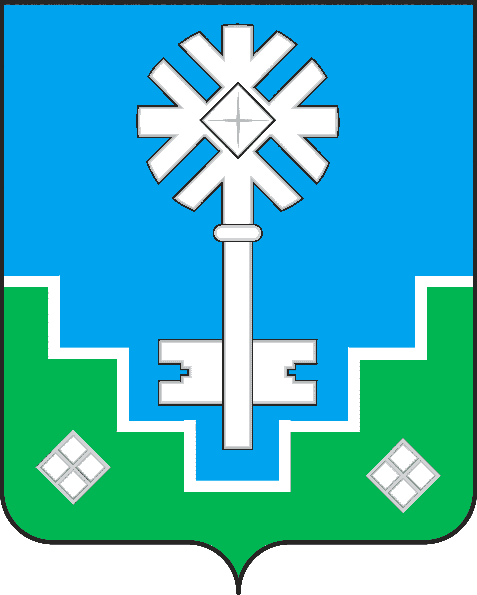 МИИРИНЭЙ ОРОЙУОНУН«Мииринэйкуорат»МУНИЦИПАЛЬНАЙ ТЭРИЛЛИИ ДЬАhАЛТАТАУУРААХ1.Начальник отдела по гражданской обороне и чрезвычайным ситуациям городской Администрации, или лицо его замещающее 2.Начальник отдела по отраслевым вопросам городской Администрации, или лицо его замещающее3.Директор МБУ «Мемориал», или лицо его замещающее